Vietējais spēksŠī mācību aktivitāte palīdzēs jums pārdomāt, cik iekļaujoša ir jūsu skolas politika, un plānot, kā atbalstīt darbības tās uzlabošanai.AprakstsLaika ieguldījums: 2 stundasIesaistītie cilvēki: skolas komanda.Instrukcija trīs soļosSāciet, izlasiet politikas ieteikumusNovērtējiet katru ieteikumu pēc savas skolas realitātes prioritātes līmeņa.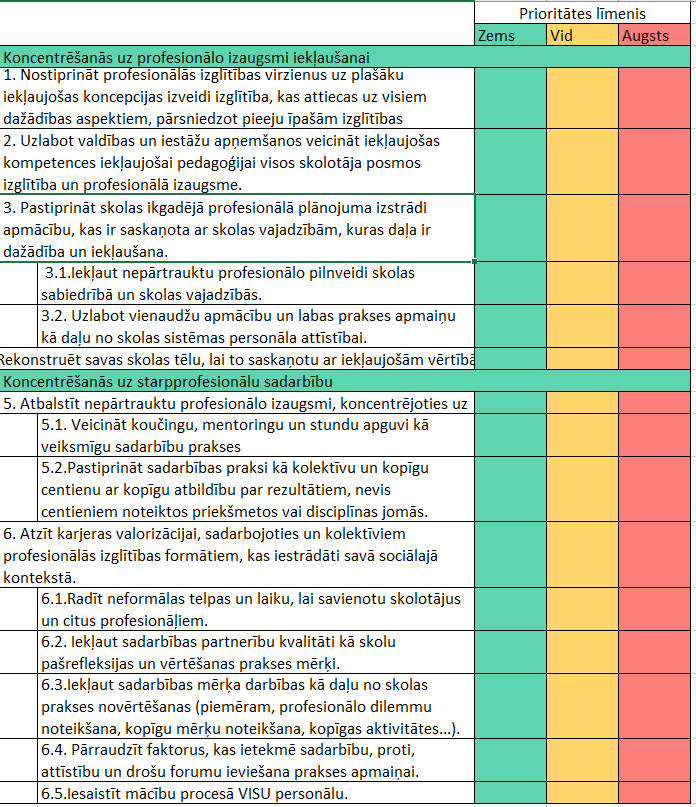 Izvēlieties vienu augstāko prioritāti un plānojiet, kā atbalstīt tās ieviešanu vietējā skolas kopienā. Izpildiet tālāk norādīto aizstāvības procesu.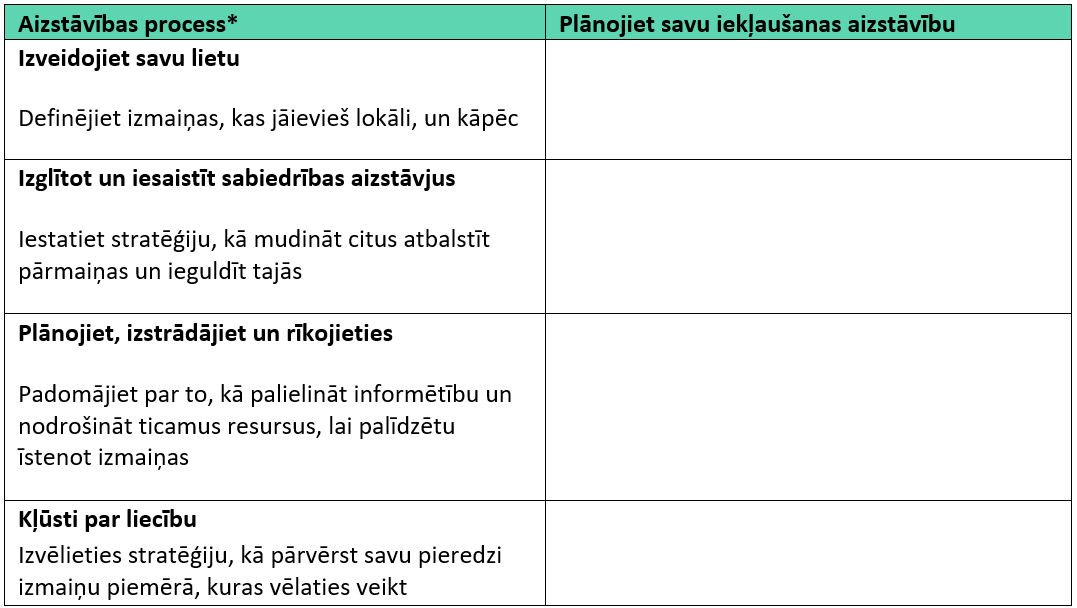 * Avots: https://www.playcore.com/news/getting-started-advocating-for-inclusion-in-your-community%C2%A0